Aperte fino a martedì 30 giugno 2020 le iscrizioni per il nuovo corso “IAA – PROPEDEUTICO (11-17 luglio 2020)”. 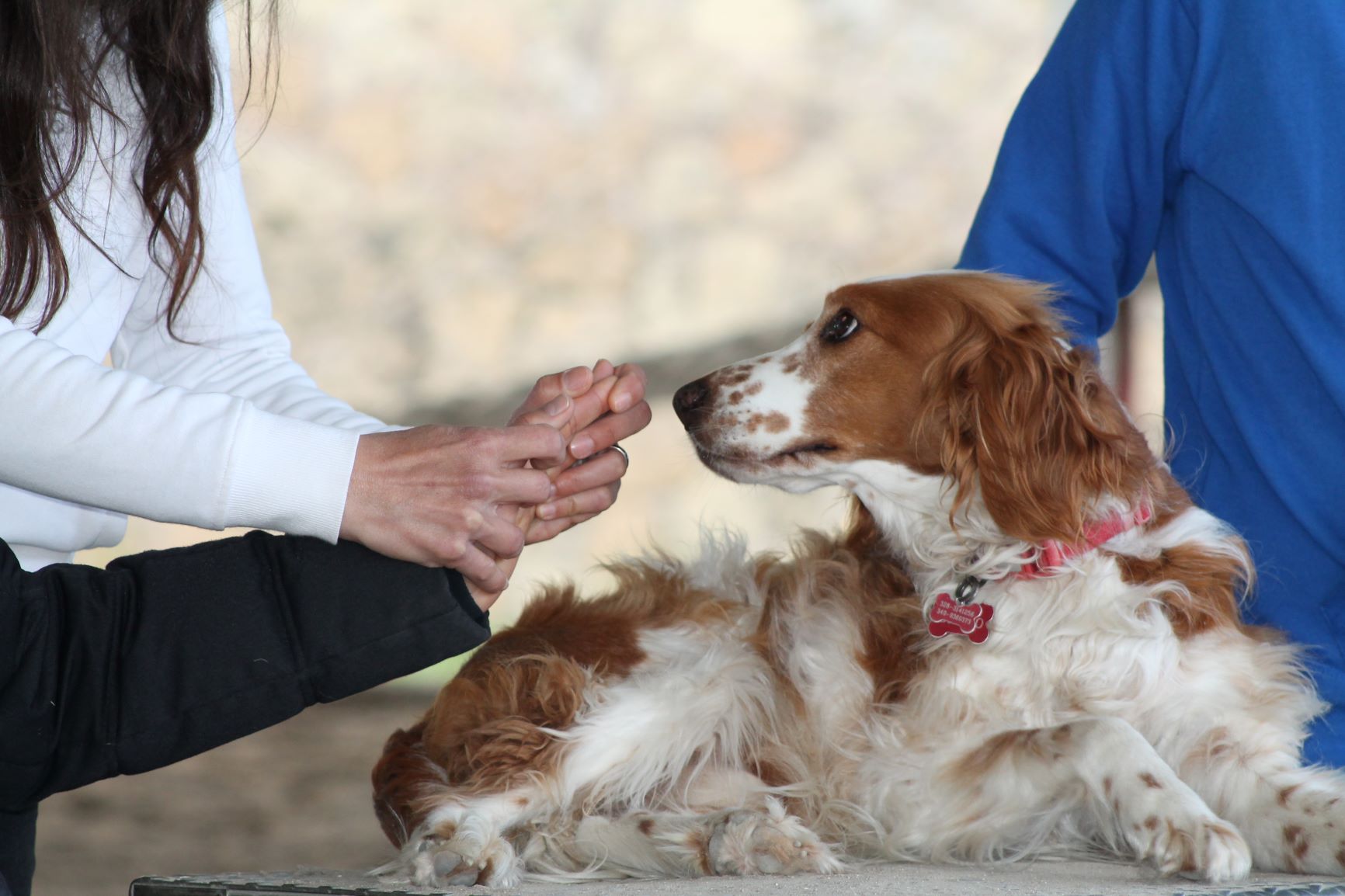   HC Training srl
Via Vallerotonda, 13 - 00178 Roma A 50 metri dalla Metro A – fermata ARCO DI TRAVERTINO Per maggiori informazioni e per supporto online:  Tel.: +39 06 72480500 – Cell.: +39 3714986644http://ecm.hctraining.it – iaa@hctraining.it 